Menüplan
Kindergärten und Volksschulen Laa und Wulzeshofen
März 2022Allergenliste: Gluten-A, Krebstiere-B, Eier-C, Fisch-D, Erdnüsse-E, Soja-F, Milch-G

Catering durch: WinkelauerHofMo, 7.3.Rindssupe mit Teigwaren ACL
Putenbrust mit Rahmsauce und Knödel AG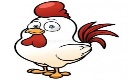 Di, 8.3.Poreesuppe mit Ei C
Gebackener Karfiol mit Kartoffel und Frische GemüseMi, 9.3.Kartoffelcremesuppe mit Croutons AGL
Topfenpalatschinken mit Zucker ACGDo, 10.3.Tomatessuppe mit Reis AGL
Spaghetti mit Putenschinken und Käsesauce ACFr, 11.3.Brathuhn mit Bratkartoffeln und Frische Gemüse C
Joghurt mit Obst GMo, 14.3.Hühnersuppe AC
Gedünsteter Spinat mit Ei und Kartoffeln  ACGDi, 15.3.Linsensuppe C
Teigwarenauflauf mit Hühner-Frankfurter, Salat ACLMi, 16.3.Selleriesuppe  AC
Dukatenbuchteln mit Vanillecreme ALGDo, 17.3.Rindsuppe mit Gemüse AG
Hühnerragout in Sahnesauce mit Spätzles AGCFr, 18.3.Gebackener Fisch mit Kartoffelsalat AGCD
Schaumrollen ACG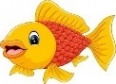 Mo, 21.3.Rindsuppe mit Nockerln GCL
Pilzsauce mit Knödel ACGDi, 22.3.Hühnerschnitzel mit Kartoffeln und Frische Gemüse ACG
Joghurt mit ObstMi, 23.3.Kartoffelsuppe ACL
Hausgemachte Gnocchi mit Mohn GCDo, 24.3.Broccolisuppe AL
Hühnerfilet Natur mit Reis und Kompot GCAFr, 25.3.Buchstabensuppe AG
Kartoffelgulasch mit Brot GMo, 28.3.Tomatensuppe mit Reis AGL
Dillsauce mit Ei und Kartoffeln ACGDi, 29.3.Gemüsesuppe L
Hühnerrisotto mit Gurken CLMi, 30.3.Karfiolsuppe mit Backerbsen ACL
Hühnerroulade mit Kartoffeln und Frische Gemüse AGCDo, 31.3.Spaghetti Bolognese AG
Kuchen AG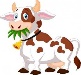 Fr, 1.4.Frittatensuppe AC
Linsen mit Spätzle und Puten-Frankfurter ACG